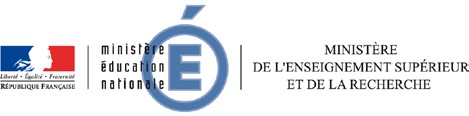 Réclamation auprès du médiateur de l’Éducation nationale et de l’Enseignement supérieur Réclamation d’un usager (parent d’élève, lycéen, étudiant, adulte en formation) Les réclamations adressées au médiateur font l’objet d’un traitement automatisé de données à caractère personnel déclaré  (récépissé n° 1044041) auprès de la CNIL conformément à la loi n° 78-17 du 6 janvier 1978 modifiée ; le droit d’accès et de rectification prévu par la loi s’exerce à l'adresse du médiateur de l'Éducation nationale et de l'Enseignement supérieur ou à l'adresse du médiateur académique compétent territorialement. (1) : à cocher le cas échéant A adresser avec les pièces jointes, le cas échéant, au médiateur académique compétent territorialement - mediateur@ac-reunion.frDEMANDEUR Nom : …………………………………………………………………………………………………………. Prénom : ……………………………………………………………………………………………………….. Adresse : ……………………………………………………………………………………………………….. Code postal : ……………..   Ville……………………………………………………………………………... Tél. : …………………….…  Fax : ………………………  Courriel : ………………………………..………. S’il s’agit d’un parent pour son enfant mineur :  Nom de l’élève :  ……………………………………………  Prénom de l’élève : …………………………………………..  Adresse si différente de celle du demandeur : ………………………………………………………………..   Code postal : ………….… Ville……………………………………………………………………………... Etablissement:  Ecole : …. (1) -  Collège : …. (1) -  Lycée :  …. (1) -  Université : …. (1) -  Autre : …. ‘1) Catégorie d’établissement :    Public : …. (1) – Privé, sous contrat …. (1) – Privé, hors contrat …. (1)     Nom de l’établissement : …………………………………………………………………...….         Adresse de l’établissement : ……………………………………………………………………     Code postal : ………………   Ville……………………………………………………………. AUTORITE DONT LA DECISION EST CONTESTEE Directeur d’école :           …. (1)                        Inspecteur d’académie : …. (1)   Principal ou proviseur :   …. (1)                        Recteur :                         …. (1)   Président d’université :    ….  (1)                       Ministre:                         …. (1)   Autre :…………….……………………………………………………………………………………………… DECISION CONTESTEE Date de la décision contestée : .…../……/…….. Domaine de la décision contestée : Inscription …. (1)- Scolarité …. (1) – Examen et concours …. (1) –                                                          Bourse  …. (1) -Vie scolaire ou universitaire …. (1) - Orientation …. (1) –                                                         Demi-pension …. (1) – Accident …. (1) Droits universitaires …. (1) -                                                          Handicap …. (1)   Autre domaine : ………………………………………    Décision contestée : ………………………………………………………………………………………….… ………………………….………………………………………………………………………………………. …………………………………….…………………………………………………………………………….. …………………………………………………………………………………………………………………… …………………………………………………………………………………………………………………… …………………………………………………………………………………………………………………… DEMARCHES PREALABLES Un recours auprès de l’autorité qui a pris la décision a été présenté le   :  .…/...…/……  Résultat : REJET …. (1)    le   :  .…/...…/……                 PAS DE REPONSE …. (1) Un recours devant un tribunal a été intenté contre la décision contestée :   NON    …. (1)                                                                                                                           OUI      …. (1) Date : .…/.…/……    Résultat : ………………….……………………………………………………………..…………………….. Si nécessaire, expliquer les raisons pour lesquelles vous contestez la décision (à compléter éventuellement sur une feuille annexée) …………………………………………………………………………………………………………………… …………………………………………………………………………………………………………………… …………………………………………………………………………………………………………………… …………………………………………………………………………………………………………………… …………………………………………………………………………………………………………………… …………………………………………………………………………………………………………………… …………………………………………………………………………………………………………………… …………………………………………………………………………………………………………………… …………………………………………………………………………………………………………………… ……………………………………………………………………………………………… ………………………………………………………………………………………………………………….. ………………………………………………………………………………………………………………….. ………………………………………………………………………………………………………………….. ………………………………………………………………………………………………………………….. PIECES JOINTES Liste des pièces jointes : ………………………………………………………………………………………..                                          …………………………………………………………………………………….…                                         ………………………………………………………………………………….…….                                         ………………………………………………………………………….…………….                                         …………………………………………………………….………………………….                                         ………………………………………………………………………………………..                                         ………………………………………………………………………………………..  	Fait le..…./….…/…………          à …………………………….SIGNATURE : .  	Fait le..…./….…/…………          à …………………………….SIGNATURE : . 